Career Pathways Targeted Populations (CPTP)
Quarterly Meeting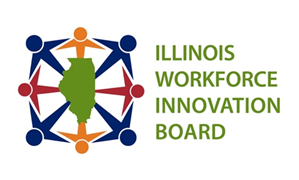  December 1, 2022		  10:00am – 12:00pm Co-Leaders: David Friedman, Kraig Kistinger, Mark Lohman, Marci JohnsonMembers: Susette Crenshaw, Dean Dittmar, Mollie Dowling, Jennifer Foster, David Friedman, Jon Furr, Laura Gergely, Dena Giacometti, Steve Gold, Antoinette Golden, LaDonna Henson, Jeff Horvath, Marci Johnson, Aime’e Julian, Kraig Kistinger, Dan Kuehnert, Mark Lohman, Todd Lowery, Pat Maher, Mike Massie, Curt Oldfield, Kathy Nicholson-Tosh, Michelle Scott-Terven, Joe Seliga, Blanche Shoup, Tyler Strom, Rick Stubblefield, Nina Tangman, Whitney Thompson, Michele Velez, Tom Wendorf, and Jasmine Williams 
Committee Support:  Sarah Blalock and Molly CookMeeting Goals:Review 2022 CPTP WorkLook to the upcoming year Charges:  Charge 1: Create individualized opportunities for job seekers within specified targeted populations of all ages and abilities, understanding that creating equitable access to career pathways for target populations creates a more robust workforce system. Our goal is to enhance career awareness, career skills, career retention and life skills through experiences with education and training, work-based learning and essential skills leading to in demand, high wage occupations for target populations.   Through education and training and work-based learning, our goal is to enhance occupational skills, career awareness and job retention in in-demand, high-wage careers for target populations.  Charge 2: Serves as the intersection between job seekers, businesses, the education system, local workforce agencies, community-based organizations, and other interested stakeholders.Presenter10:00 amWelcome and Roll CallMolly Cook10:05 amAction Item:  Approve minutes from September 29, 2022Kraig Kistinger10:07amReview 2022 CPTP Quarterly Successes and ImpactReview quarterly reportsReview metrics and impactKraig Kistinger10:30 amCPTP Workgroup UpdatesDisability WorkgroupOpportunity Youth WorkgroupReturning Citizens WorkgroupDavid FriedmanMarci JohnsonMark Lohman11:00amDiscussion:What has worked well with the CPTP?What are areas for growth?All11:15 amDiscuss CPTP in 2023Review charges and prioritiesDiscuss pre-meeting surveyDiscuss webinar topicsDiscuss meeting dates and locationsDiscuss speaker guidelinesAll11:55amPublic CommentKraig Kistinger12:00pmAdjournmentNext meeting: Tentatively March 7, 10am-noonKraig Kistinger